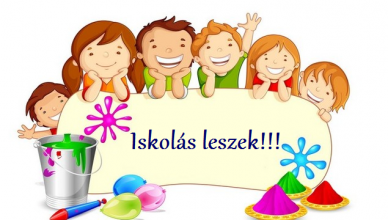 Kedves Szülők!Szíves figyelmükbe ajánljuk – tapasztalataink alapján szükségesnek tartott – kezdeményezésünket; az iskolát kezdő gyerekek számára, az iskolára hangolódást megkönnyítő FELPÖRGETŐ tábort.                                                                                                                                                              Az 5 napos, kiscsoportos  (10-12fő) táborban tartott foglalkozássorozat célja a még nem teljesen megerősödött, képességek és készségek feltárása, célirányos fejlesztése, nyári stabilizálása tanácsadással (ha szükséges); az iskolakezdéshez esetlegesen kapcsolódó szorongások oldása, az önbizalom növelése.                                                                                    Időpont:  2023. június 26. H- 30. P (5 nap) 8.00 –16.00;  Ár: 50.000.-/ hét                                                                                                                                    Helyszín: Csillaghegyi Általános Iskola – tornaterem/udvar és tanterem                                                                                 Érdeklődni és további részletes információt kérni, jelentkezni  a katanoda20@gmail.com email címen lehet.Felhősi Katalin  fejlesztő pedagógus  és  Lőrik Eszter pszichológus